　　　　　　子育て広場だより　　１１月号 　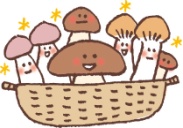 料理教室　　※保護者対象　　　託児あります（旭まちづくり推進センターであります。）１１月４日（水）　１０：００～１２：００楽しくてパワフルな講師から簡単でおいしく、栄養バランスのとれたメニューについて教えて頂きます。今回は、野菜嫌いなお子様も食べられる（かも!?）キンパ・巻寿司を教えてもらいます。　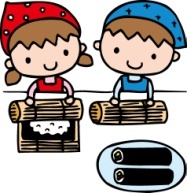 場所　　旭まちづくり推進センター定員　　９名程度持ってくるもの　マスク　エプロン　三角巾　手拭きタオル　米１合　食器拭き用布巾１枚巻きす（ご家庭にあるところ）　　筆記用具　水分補給用のお茶　※託児利用の方はお子様1人に付き200円ご持参ください。参加費　７００円（材料費含む）　⚠新型コロナウイルス感染防止対策の関係で、旭まちづくり推進センター内で食事ができない為、今回は試食はなく、作った料理は持ち帰っていただきます。容器は園で準備いたします。⚠ 衛生面を考慮し、爪は短く切っていただくようお願いいたします。また、マニキュア、指輪などのアクセサリーはしないでください。てんとうむしくらぶ　　※平成３１年４月２日生まれ～令和２年生まれ対象１１月９日（月）　１０：００～１１：３０わらべうたを歌いながら親子で触れあったり、講師の先生に絵本の紹介をしてもらいます。わらべうたの後はお茶を飲みながら、お母さんたちのおしゃべりタイムです。この機会にわらべうたを体験されてみませんか。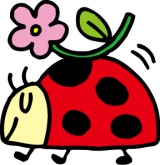 場所　　あさひ幼稚園　子育て支援ルーム定員　　８組持ち物　お子様に必要なお出かけセット、水筒（保護者の方の水分補給用）みつばちくらぶ　　※平成30年４月２日生まれ～平成3１年４月１日生まれ対象１１月１９日（木）　１０：００～１１：３０親子で一緒にリトミックをします。リトミックとは音楽にあわせて様々な活動をする中で、聴く力や想像力や思考力など幼児期の根っこの部分を育てる教育法です。今回は「森の音楽会」をテーマにしたリトミックを行います。同学年の集まりですので、お母様・お子様のお友達作りにもおすすめです♪保護者の方も動きやすい服装でお越しください。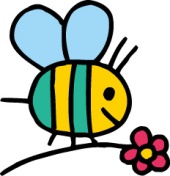 場所　　あさひ幼稚園　子育て支援ルーム定員　　８組持ち物　水筒、タオルお問い合わせ先あさひ幼稚園　８２－６２５５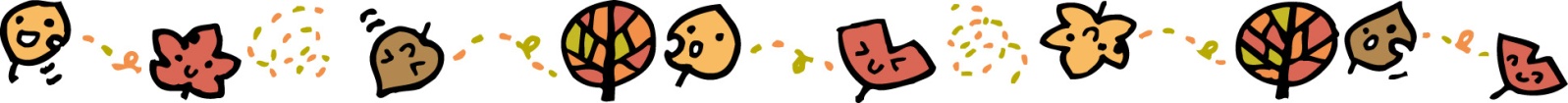 